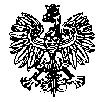 KOMENDA  WOJEWÓDZKA  POLICJIz siedzibą w RadomiuSekcja Zamówień Publicznych	ul. 11 Listopada 37/59,      26-600 Radom                                                                                                                        	    tel. 47 701 31 03                                  Radom, dnia 06.04.2021r.ZP – 343/21Egz. pojedynczy WYKONAWCYWYJAŚNIENIA TREŚCI SWZ dotyczy postępowania o udzielenie zamówienia publicznego ogłoszonego na usługi 
w trybie podstawowym bez negocjacji w przedmiocie zamówienia pn. Usługa z zakresu badań psychologicznych kierowców pojazdów Policji oraz kierowców zawodowych - ( nr wew. 3/21 ) ID postepowania 440823Komenda Wojewódzka Policji zs. w Radomiu jako Zamawiający w rozumieniu przepisów ustawy z dnia 11 września 2019r. -  Prawo zamówień publicznych   ( Dz. U. z 2019r. poz. 2019 ) w związku z zapytaniami Wykonawców wyjaśnia treści specyfikacji warunków zamówienia  w następującym zakresie:Pytanie Zamówienie określa czas trwania umowy (36 miesięcy) oraz planowaną liczbę badań (np. 100 w przypadku Zadania nr 3). Czy należy zakładać, że planowane badania rozkładają się równomiernie przez cały okres trwania umowy, czy też przewidywane są sytuacje, w których znaczna część badań (np. 20%) zostanie skierowana do realizacji w podobnym terminie (np. w obrębie jednego miesiąca)?Odpowiedź nr  pytanie Wskazana w Formularzu ofertowym liczba badań jest to planowana, na dzień szacowania, liczba badań jaką Zamawiający przewiduje do zrealizowania w okresie trzech lat. Znaczna część badań może być zlecana 
w podobnym terminie, np. w przypadku przyjęcia nowych funkcjonariuszy do służby, jak również badania mogą być zlecane pojedynczo np. w przypadku upływu terminu ważności aktualnych badań lub rotacji kadrowych.  Planowane badania zlecane będą zgodnie z rzeczywistymi potrzebami występującymi w trakcie realizacji usługi.Zamawiający przesuwa termin składania i otwarcia ofert z dnia 8.04.2021r.  na dzień 12.04.2021r.Ponadto zmianie ulega także:- ogłoszenie o zamówieniu w zakresie terminu składania i otwarcia ofert, a także w zakresie terminu związania ofertą .   Z poważaniemw/z Starszy Inspektor     								Sekcji Zamówień Publicznych             									KWP zs. w Radomiu            										 /-/ 	                       						        Ewa Piasta - GrzegorczykWyk. egz. poj.dokument wytworzył : Małgorzata Wójcik